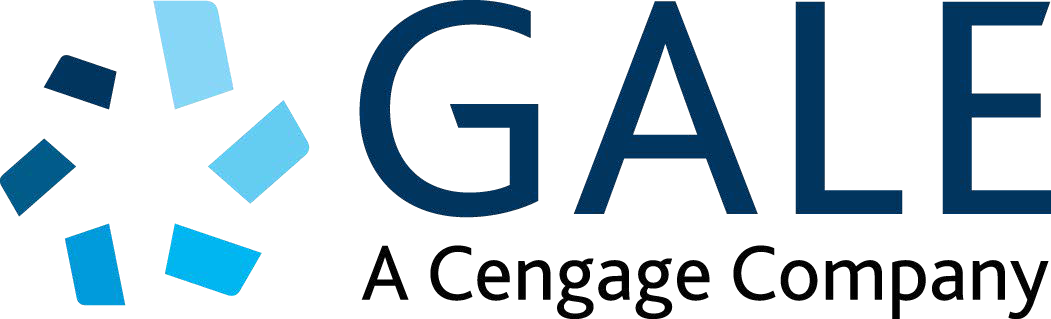 Gale Business: Plan BuilderEmail from Library to Small Business OwnerHow to Use: (1) Customize the copy as needed and add hyperlinks. (2) Copy and paste the subject line and body copy into an email. (3) Send your completed email to small business owners within your community. Subject Line Options: Ready, Set, Grow Your Business orStart Business Planning Out Right Headline: Build a Better Business at Your LibraryEmail Copy:Did you know there are 30.2 million small businesses in the U.S?1 While that number is impressive, there’s nothing small about owning a business. It takes planning—whether you’re a startup or an experienced business owner. That’s why our library offers access to Gale Business: Plan Builder.Gale Business: Plan Builder turns the complex business planning process into a guided, straightforward experience. The intuitive dashboard shows progress and completion of activities as it moves you through the entire business development life cycle. Along with “Guide Me” tips, it includes tools to help you collaborate with a local business mentor, such as a SCORE counselor.Why wait? Put this online planning tool to work for you! Visit <LIBRARY URL> for access.All the best,<LIBRARIAN SIGNATURE>1 Source: sba.gov/advocacy/small-businesses-drive-job-growth-us